ÖZGEÇMİŞ ve ESERLER LİSTESİ  Adı Soyadı: Yasemin Ersoy ÇanıllıoğluDoğum Tarihi: 20.08.1974Unvanı: Yard. Doç. Dr.Öğrenim Durumu: Yüksek Lisans Tezi	Sıçan embriyosunda mesane epitelinin gelişimi ve değişiminin sitokimyasal yöntemle incelenmesi: Ontojenik çalışma. Tez Danışmanı: Doç. Dr. Feriha ERCAN, 2001.Doktora Tezi	In utero etanol uygulamasının sıçan testis morfolojisi, hücre ölümü ve kan-testis bariyeri üzerine etkileri: İnfertilite açısından değerlendirme. Tez Danışmanı: Prof. Dr. Feriha ERCAN, 2008.Görevler: Projelerde Yaptığı Görevler :Genetik Absans Epilepsili Sıçan-Strasbourg (GAERS) hipokampusu mossy lif terminalinde anti-glutamik asit dekarboksilaz enzimi lokalizasyonunun ultrastrüktürel düzeyde immunositokimyasal yöntemle araştırılması. Marmara Üniversitesi Bilimsel Araştırma Projeleri Fonu Proje No: SAĞ-064/131102 Araştırmacı, 2006.Sıçan embriyosunda mesane epitelinin gelişimi ve değişiminin sitokimyasal yöntemle incelenmesi: Ontojenik çalışma       TÜBİTAK Sağlık Bilimleri Araştırma Grubu Alt Yapısı Destekleme Programı       Proje No: SBAG-AYD-343(101S004)       Araştırmacı, 2002.Nitrik Oksitin İnsan Testis Dokusunda İmmünhistokimyasal Olarak Belirlenmesi ve Spermatogenez Üzerine Etkisinin Değerlendirilmesiİstanbul Bilim Üniversitesi Bilimsel Araştırmalar Projeleri FonuProje No: 2011/SAĞ-022Araştırmacı, 2012.İdari Görevler Acıbadem Üniversitesi Tıp Fakültesi Dönem I, 3. Ders Kurulu Başkan Yardımcılığı- 2009-2011Bahçeşehir Üniversitesi Tıp Fakültesi DönemI, 6. Ders Kurulu Başkanlığı 2014-Bahçeşehir Üniversitesi Tıp Fakültesi DönemII, 8. Ders Kurulu Başkan Yardımcılığı 2015-Bilimsel ve Mesleki Kuruluşlara Üyelikler Uluslararası Mikroskopi Dernekleri FederasyonuUluslararası Sitokimya ve Histokimya Dernekleri FederasyonuAvrupa Mikroskopi DerneğiTürk Histoloji-Embriyoloji DerneğiTürk Elektron Mikroskopi DerneğiÖdüller Prof. Dr. Türkan ERBENGİ Araştırma İkincilik Ödülü, Ağustos 2007.Prof. Dr. Türkan ERBENGİ Araştırma İkincilik Ödülü, Haziran 2009.Marmara Üniversitesi Sağlık Bilimleri Enstitüsü 10. Yüksek Lisans ve Doktora Günleri  Yurtiçi Yayın Ödülü "In utero etanol uygulamasının sıçan testis morfolojisi üzerine    etkileri", 2010.Son iki yılda verdiğiniz lisans ve lisansüstü düzeydeki dersler için aşağıdaki tabloyu doldurunuz.ESERLER A. Uluslararası hakemli dergilerde yayımlanan makaleler :A1. G. Şener, A. Ö. Şehirli, H. Z. Altunbaş, Y. Ersoy, K. Paskaloğlu, S. Arbak, G. Ayanoğlu-Dülger: Melatonin protects against gentamicin-induced nephrotoxicity in rats. J Pineal Res, 32: 231-236, 2002.A2. G. Şener, A. Ö. Şehirli, M. Keyer-Uysal, S. Arbak, Y. Ersoy, B. Ç. Yeğen: The protective effect of melatonin on renal ischemia-reperfusion injury in the rat. J Pineal Res, 32: 120-126, 2002.A3. G. Şener, O. Tosun, A. Ö. Şehirli, A. Kaçmaz, S. Arbak, Y. Ersoy, G. Ayanoğlu-Dülger: Melatonin and N-acetylcystein have benefical effects during hepatic ischemia and reperfusion. Life Sciences, 72: 2707-2718, 2003.A4. Cetinel S, Ercan F, Sirvanci S, Sehirli O, Ersoy Y, San T, Sener G. The ameliorating effect of melatonin on protamine sulfate induced bladder injury and its relationship to interstitial cystitis. J Urol. Apr;169(4):1564-1588, 2003.A5. N. Jahovic, G. Şener, H. Çevik, Y. Ersoy, S. Arbak, B.Ç. Yeğen: Amelioration of methotrexate-induced enteritis by melatonin in rats. Cell Biochem Funct, 22: 169-178, 2004.A6. Sener G, Kapucu C, Paskaloglu K, Ayanoglu-Dulger G, Arbak S, Ersoy Y, Alican I.:  Melatonin reverses urinary system and aorta damage in the rat due to chronic nicotine administration. J Pharm Pharmacol. Mar;56(3):359-366, 2004.A7. N. Erin, Y. Ersoy, F. Ercan, A. Akici, S. Oktay: NK-1 antagonist CP99994 inhibits stress-induced mast cell degranulation in rats. Clin Exp Dermatol. Nov;29(6):644-648, 2004.A8. Sener G, Atasoy BM, Ersoy Y, Arbak S, Sengoz M, Yegen BC.: Melatonin protects against ionizing radiation-induced oxidative damage in corpus cavernosum and urinary bladder in rats. J Pineal Res. Nov;37(4):241-6, 2004.A9. Sener G, Goren FO, Ulusoy NB, Ersoy Y, Arbak S, Dulger GA.: Protective effect of melatonin and omeprazole against alendronat-induced gastric damage. Dig Dis Sci. Aug;50(8):1506-1512, 2005.A10. Y. Ersoy, F. Ercan, Ş. Çetinel: A comparative ontogenic study of urinary bladder: impact of the epithelial differentiation in embryonic and newborn rats. Anat Histol Embryol, Dec; 35(6): 365-374, 2006.A11. Ercan F, Akici A, Ersoy Y, Hurdag C, Erin N.: Inhibition of substance P activity prevents stress-induced bladder damage. Regul Pept. Jan 15;133(1-3):82-9, 2006.A12. Iseri SO, Ersoy Y, Gedik N, Ercan F, Alican I: Protective role of adrenomedullin in burn-induced remote organ damage in the rat. Regul Pept, Feb 7; 146(1-3): 99-105, 2008.A13. Ersoy Y, Cikler E, Cetinel S, Sener G, Ercan F: : The leukotriene d4 receptor antagonist montelukast alleviates water avoidance stres-induced degeneration of the gastrointestinal mucosa. Prostaglandins Leukot Essent Fatty Acids, Mar; 78(3):189-197, 2008.A14. N Erin, B Afacan, Y Ersoy, F Ercan, MK Balcı: Gibberellic acid, plant growth regulator, increases mast cell recruitment and alters Substance P levels. Toxicology, 254: 75-81, 2008.A15. Cikler E; Ersoy Y; Cetinel S; Ercan F.: The leukotriene d4 receptor antagonist, montelukast, inhibits mast cell degranulation in the dermis induced by water avoidance stress. Acta Histochemica; 111(2):112-8, 2009.A16. Iseri SO, Ersoy Y, Ercan F, Yüksel M, Atukeren P, Gümüştaş K, Alican I.: The effect of sildenafil, a phosphodiesterase-5 inhibitor, on acetic acid-induced colonic inflammation in the rat. J Gastroenterol Hepatol, Jun; 24(6):1142-8, 2009.A17. Ozdogmus O, Cavdar S, Ersoy Y, Ercan F, Uzun I.: A preliminary study, using electron and light-microscopic methods, of axon numbers in the fornix in autopsies of patients with temporal lobe epilepsy. Anat Sci Int. Apr; 84(1-2):2-6, 2009.A18. Yıldırım A, Ersoy Y, Ercan F, Atukeren P, Gumustas K, Uslu U, Alican I.: Phosphodiesterase-5 inhibition by sildenafil citrate in a rat model of bleomycin-induced lung fibrosis. Pulm Pharmacol Ther.; 23(3):215-21, Jun 2010. A19. Cakır B, Kasımay O, Kolgazi M, Ersoy Y, Ercan F, Yeğen BC.: Stress-induced multiple organ damage in rats is ameliorated by the antioxidant and anxiolytic effects of regular exercise. Cell Biochem Funct.: 28(6), 469-479, Aug 2010.A.20 Cetinel S, Canıllıoğlu YE, Cikler E, Sener G, Ercan F.: Leukotriene D4 receptor antagonist montelukast alleviates protamine sulphate-induced changes in rat urinary bladder. BJU Int. 107(8), 1320-1325, April 2011.A21. S. Sirvanci, Y. Canillioglu, D. Akakın, S. Midillioglu, S. Dogukan Yıldız, F. Onat, T. San: Glutamic Acid Decarboxylase Immunoreactivity in the Mossy Fiber Terminals of the Hippocampus of Genetic Absence Epileptic Rats. Turkish Neurosurgery, 21(4), 499-503, 2011.A22. G. Erkanli Senturk, Y. Canillioglu Ersoy, C. Umay, E. Demiralp-Eksioglu, F. Ercan: Alterations of Testicular Morphology and Distribution of Zonula Occludens-1 and Occludin After in Utero Radiation and Postnatal Hyperthermia Application in Rats. J. Exp. Path., 93, 438–449, 2012.A23. B. Onan, K. Erkanlı, IS Onan, B Ersoy, Y Ersoy Çanıllıoğlu, G. Erkanlı Şentürk, C. Hürdağ, M. Yeniterzi: The impact of vessel clamps on endothelial integrity and function of saphenous vein grafts. Ann Vasc Surg, 28(5), 1113-1122, 2014.A24. M. Eroglu, S. Sahin, G. Erkanli, L. Turkgeldi, A. Velioglu Ogunc, Y. Ersoy, K. Ak, S. Eroglu, S. Tetik: Comparison of histidine-tryptophan-ketoglutarate and University of Wisconsin solutions in preservation of rat uteri: a biochemical and histopathologic evaluation. Wulfenia Journal, 22(4), Apr 2015.B. Uluslararası bilimsel toplantılarda sunulan ve bildiri kitaplarında (proceedings) basılan bildiriler : B1. Ş. Çetinel, C. Hürdağ, F. Ercan, Y. Ersoy, T. Şan: Indomethacin-induced bladder epithelium: A light and electron microscopic study with lanthanum tracer method. 12th European Congress on Electron Microscopy, p 317, Brno, Çek Cumhuriyeti, 9-14 Temmuz 2000.B2. G. Şener, A. Ö. Şehirli, M. Keyer-Uysal, S. Arbak, Y. Ersoy, B. Ç. Yeğen: The protective effect of melatonin on renal ischemia-reperfusion injury in the rat.  5th Congress of the European Association for Clinical Pharmacology and Therapeutics, p 145, Odense, DENMARK, 12-15 September 2001.B3. Ş. Çetinel, F. Ercan, Y. Ersoy, O. Şehirli, S. Sirvancı, T. Şan, G. Şener: The ameliorating effect of melatonin in the morphology of protamin sulfate induced bladder injury.  IX th EPBRS Symposium, p 121, Scotland, UK, 18-22 July 2002.B4. G. Şener, O. Tosun, N. Jahovic, B. Atasoy, Y. Ersoy, M. Şengöz, S. Arbak, B. Yeğen: Protective effects of melatonin on whole body irradiation-induced oxidative damage in rat colonic tissue. 6th European Congress of Endocrinology, p0425, Lyon, FRANCE, 26-30 April 2003.B5. N. Jahovic, G. Şener, Y. Ersoy, H. Çevik, S. Arbak, B. Yeğen: Amelioration of methotrexate (MTX)- induced enteritis by melatonin in rats. 6th European Congress of Endocrinology, p0426, Lyon, FRANCE, 26-30 April 2003.B6. Y. Ersoy, F. Ercan, Ş. Çetinel: Scanning electron microscopical study of developing rat urothelium. Modern Microscopy/ Scanning 2003, p161, San Diego, USA, 3-5 Mayıs 2003.B7. O. Ozdoğmuş, E. Saka, O. Çakmak, Y. Ersoy, F. Ercan, S. Çavdar: Correlation of density of fibers forming the fornix in patients with temporal lobe epilepsy and normal cases. 4th Asian-Pasific International Congress of Anatomists, p426, Kuşadası, TURKEY, 7-10 September 2005.B8. Y. Ersoy, E. Çikler, Ş. Çetinel, F. Ercan, G. Şener: Montelukast ameliorates protamine sulfate induced urinary bladder damage: Histochemical and biochemical study. 16th International Microscopy Congress, Sapporo, JAPAN, 3-8 September 2006.B9. E. Çikler, Y. Ersoy, Ş. Çetinel, F. Ercan, G. Şener: Montelukast is effective on stres induced degeneration of urinary bladder: Histochemical and biochemical study. 16th International Microscopy Congress, Sapporo, JAPAN, 3-8 September 2006.B10. Y Ersoy, F Ercan: Effects of in utero ethanol administration rat testicular morphology and cell death: evaluation for infertility.  13th ICHC, p3.51, Gdansk, POLONYA, 23-27 August 2008.B11. C. Hurdag, Y. E. Canillioglu, A. Kandil, M. Yuksel, E. Unsal and V. Karpuz: The role of nitric oxide in testicular sperm extraction (TESE). 38th FEBS Congress, p568, SW06.W30–48, Saint Petersburg, Russia July 6–11, 2013.B12. Altun A., Canıllıoglu Y.E.,Kandil A., Unsal E., Karpuz V., Solakoglu S., Hurdag C.: The Morphological Evaluation in Azoospermia Cases of Testicular Tubular Tight Junctions. Microscopy Conference (MC) 2013, Regensburg/Germany, August 25–30, 2013. B13. A. Ilkan, S. Aktuna, T. Duman, C. Hurdag, O. Uner Ayvaz, Y. Canillioglu, V. Baltaci, E. Unsal: Mutation analysis of Phospholipase C Zeta (PLCζ) in patients with low fertilisation rate. ESHRE, Munich/ Germany, June29- July 2, 2014.C. Yazılan ulusal/uluslararası kitaplar veya kitaplardaki bölümler :C1. Yazılan ulusal/uluslararası kitaplar:C2. Yazılan ulusal/uluslararası kitaplardaki bölümler : C2.1. Y. Ersoy Canillioglu, G. Erkanli Senturk: Preparation Techniques of Luminal and    Hard Tissues for Scanning Electron Microscopy. Microscopy: advances in scientific research and education. Formatex, 741- 746, 2014C2.2. Y. Ersoy Canillioglu, G. Erkanli Senturk, C. Hürdağ: Examinations of Sperm by Light and Electron Microscopic Levels: friendly preparation techniques. Microscopy: advances in scientific research and education. Formatex, 662- 668, 2014. C2.3. G. Erkanli Senturk, Y. Ersoy Canillioglu: Which Histochemical Staining Technique Should I choose for Biological Specimens. Microscopy: advances in scientific research and education. Formatex, 769-775, 2014.D. Ulusal hakemli dergilerde yayımlanan makaleler :D1. Y. Ersoy, F. Ercan, Ş. Çetinel: Sıçan embriyolarında mesane epiteli gelişiminin histokimyasal incelenmesi. Türk Üroloji Dergisi, 28(4):370-377, 2002.D2. Yasemin Ersoy Çanıllıoğlu, Feriha Ercan: In utero etanol uygulamasının sıçan testis morfolojisi üzerine etkileri. Acıbadem Üniversitesi Sağlık Bilimleri Dergisi. 2 (1): 10-16, Ocak 2011.E. Ulusal bilimsel toplantılarda sunulan ve bildiri kitaplarında basılan bildiriler:	 E1. Y Ersoy, S. Ş. Şirvancı, F. Ercan, E. Özyurt, Ç. Özkara, Ç. Bayındır, F. Onat, T. Şan: Mesial temporal sklerozluhastada mossy lif terminallerinin sitokimyasal metodla incelenmesi: Glutamat ve GABA açısından değerlendirme.  Türkiye’de Nörobilimlerin Bugünü ve Geleceği. TÜBİTAK, S: 38, Uludağ, Bursa, 5-8 Nisan 2001.E2. S. Ş. Şirvancı, Y. Ersoy, Ş. Çetinel, F. Ercan, T. Şan:  Mossy lif terminallerinin   histokimyasal incelenmesi. Türkiye’de Nörobilimlerin bugünü ve geleceği. TÜBİTAK, S: 83, Uludağ, Bursa, 5-8 Nisan 2001.E3. F. Ercan, Y. Ersoy, Ş. Çetinel, S. Şanlı-Şirvancı, T. Şan, J. Malcic-Gürbüz, A. Akalın, S. Çavdar:  İnsan mesane epitel gelişiminin morfolojik olarak değerlendirilmesi. VI. Ulusal Anatomi Kongresi, Uluslararası katılımlı, S: 125, Edirne, 3-7 Eylül 2001. E4. Ş. Çetinel, F. Ercan, S. Şirvancı, Ö. Şehirli, Y. Ersoy, G. Şener, S. Arbak, T. Şan: Protamin sülfat ile hasar oluşturulan sıçan mesane epitelinde melatoninin etkisi: Pilot çalışma. 15. Ulusal Elektron Mikroskopi Kongresi, S: 125, Kuşadası- İzmir, 18-21 Eylül 2001. E5. Y. Ersoy, F. Ercan, A. Akıcı, Ş.Oktay, N. Erin: Deride strese bağlı mast hücre degranülasyonunda P maddesinin rolü. 27. Ulusal Fizyoloji Kongresi, S: 128, İstanbul, 8-12 Ekim 2001.E6. Y. Ersoy, F. Ercan, Ş. Çetinel, T. Şan: Sıçan ürotelyumunun gelişimi: Histokimyasal ve ultrastrüktürel inceleme. 6. Ulusal Histoloji ve Embriyoloji Kongresi, İstanbul, 12-15 Eylül 2002.E7. F. Ercan, E. Salık, Y. Ersoy, Ş. Çetinel, T. Şan: Soğuk-hareketsizlik stresi uygulanmış sıçanların mesanesinde P maddesi, nöropeptid Y ve enflamatuar hücrelerin dağılımı: Histokimyasal ve immunohistokimyasal çalışma. 6. Ulusal Histoloji ve Embriyoloji Kongresi, İstanbul, 12-15 Eylül 2002.E8. N. Jahovic, H. Çevik, A. Ö. Şehirli, Y. Ersoy, S. Arbak, G. Şener, B. Ç. Yeğen: Metotreksat uygulaması sonrası sıçanlarda oluşan ince barsak harabiyetini iyileştirmede melatoninin etkisi. 16. Ulusal Elektron Mikroskopi Kongresi, s 122, İzmir, 2-5 Eylül 2003.E9. G. Şener, O. Tosun, N. Jahovic, B. M. Atasoy, Y. Ersoy, M. Şengöz, S. Arbak, B. Ç. Yeğen: Sıçan kolon dokusunda radyasyonun etkisi ile oluşan oksidatif hasarda melatoninin koruyucu etkisi. 16. Ulusal Elektron Mikroskopi Kongresi, s 123, İzmir, 2-5 Eylül 2003.E10. B. Çakır, M. Kolgazi, Ö. Kasımay, Y Ersoy, F. Ercan, B. Yeğen: Sıçanlarda orta dereceli yüzme egzersizinin akut ve kronik stres yanıtına etkisi. 30. Ulusal Fizyoloji Kongresi, s 21, Konya, 31 Ağustos- 3 Eylül 2004. E11. B. Çakır, Y. Ersoy, Ö. Kasımay, M. Kolgazi, F. Ercan, B. Yeğen: Akut ve kronik strese yanıtta egzersizin etkisi. 17. Ulusal Elektron Mikroskopi Kongresi Uluslararası Katılımlı, s 188, TÜBİTAK, Gebze, 22-24 Haziran 2005.E12. Y. Ersoy, E. Çikler, Ş. Çetinel, F. Ercan, G. Şener: Protamin sülfat ile oluşturulmuş mesane hasarına karşı montelukastın koruyucu etkisinin mast hücre degranülasyonu üzerinden gösterilmesi: Triptaz immunohistokimyası. 8. Ulusal Histoloji ve Embriyoloji Kongresi, s 229, Malatya, 27-30 Haziran 2006. E13. E. Çikler, Y. Ersoy, Ş. Çetinel, F. Ercan, G. Şener: Stres üzerine montelukastın koruyucu etkisinin mesane mast hücre degranülasyonu üzerinden gösterilmesi: Triptaz immunohistokimyası. 8. Ulusal Histoloji ve Embriyoloji Kongresi, s 216, Malatya, 27-30 Haziran 2006. E14. Y. Ersoy, E. Çikler, F. Ercan, Ş. Çetinel, G. Şener: Sudan kaçınma stresi ile oluşturulmuş gastrointestinal yol hasarı üzerine lökotrien reseptör antagonisti montelukastın koruyucu etkileri. 18. Ulusal Elektron Mikroskopi Kongresi, s 295, Eskişehir, 26-29 Ağustos 2007.E15. E. Çikler, Y. Ersoy, F. Ercan, Ş. Çetinel: Sudan kaçınma stresinin tetiklediği dermal mast hücresi aktivasyonunun lökotrien reseptör antagonisti montelukastın koruyucu etkisinin triptaz immunohistokimyası ile gösterilmesi. 18. Ulusal Elektron Mikroskopi Kongresi, s 290, Eskişehir, 26-29 Ağustos 2007.E16. Ersoy Y, Ercan F: In utero etanol uygulamasının sıçan testis morflojisi ve kan-testis bariyeri üzerine etkileri. 9. Ulusal Histoloji ve Embriyoloji Kongresi, s 90, Adana, 20-23 Mayıs 2008.E17. Y Ersoy Çanıllıoğlu, F Ercan: In utero etanol uygulamasının sıçan testis morfolojisi, hücre ölümü ve ince yapısı üzerine etkileri. Uluslararası Katılımlı 19. Ulusal Elektron Mikroskopi Kongresi, s185, Trabzon, 22-25 Haziran 2009.E18. Serap Şirvancı, Yasemin Ersoy Çanıllıoğlu, Dilek Akakın, Şükrü Midillioğlu, Sercan Doğukan Yıldız, Filiz Onat, Tangül Şan: GAERS hipokampusu mossy lif terminallerinde GAD 65/67 immünreaktivitesinin niceliksel analizi. Türk Nöroloji Dergisi 9. Ulusal Sinir Bilim Kongresi, 16- Ek 1, s 153, Mart 2010, Kongre Tarihi: 13-17 Nisan 2010.E19. H. Karakaya, E. Ünsal, A. Kandil, Y. E. Canıllıoğlu, Canan Hürdağ: The Effects of NOS Isoforms in Human Normospermia, Asthenospermia and Oligospermia Cases. 4th International Congress on Cell Membranes and Oxidative Stress: Focus on Calcium Signaling and TRP Channels, Volume 4, Number 1, s 56, Isparta 26 - 29 June 2012.F. Sanat ve tasarım etkinlikleri :G. Diğer yayınlar :DİĞER BİLİMSEL ETKİNLİKLER	SÖZLÜ SUNUMLARYasemin Ersoy, “Embriyonik ve postnatal dönemde sıçan mesanesinde epitelyal farklılaşma: karşılaştırmalı ontojenik çalışma”. Türk Elektron Mikroskopi Derneği Aylık Bilimsel Toplantısı, Marmara Üniversitesi Tıp Fakültesi Histoloji ve Embriyoloji Anabilim Dalı, 30 Aralık 2005.Yasemin Ersoy Çanıllıoğlu, “Alkolün erkek üreme sistemi üzerine olan etkisi”. Türk Elektron Mikroskopi Derneği Aylık Bilimsel Toplantısı, Acıbadem Üniversitesi Tıp Fakültesi Histoloji ve Embriyoloji Anabilim Dalı, 9 Nisan 2010.Yasemin Ersoy Çanıllıoğlu, “In utero etanol uygulamasının sıçan testis morfolojisi, hücre ölümü ve kan-testis bariyeri üzerine etkileri: İnfertilite açısından değerlendirme”. Marmara Üniversitesi Sağlık Bilimleri Enstitüsü 10. Yüksek Lisans ve Doktora Günleri, 17 Aralık 2010.DÜZENLENEN TOPLANTILAR VE KURSLARMarmara Ünv. Sağlık Bilimleri Enstitüsü Yüksek Lisans ve Doktora Günleri (2004)Uluslararası katılımlı 10. Ulusal Stereoloji Kursu (Kurs Düzenleyicisi), İstanbul, 25-29 Haziran 2007.Biyomalzemeler ve Tıpta Uygulanması Sempozyumu, Acıbadem Üniversitesi Tıp Fakültesi Histoloji ve Embriyoloji AbD (Düzenleyici), 16 Aralık 2010.SERTİFİKALAR VE KURSLAR“Basic Mechanism in Epilepsy” Kursu, İSTANBUL, 7 Haziran 2000.Uygulamalı Stereoloji Kursu, DENİZLİ, 29 Mayıs-1 Haziran 2003.“Gamet ve Somatik Hücre Manipulasyon Teknikleri, Çekirdek Transferi ve Embriyonik Kök Hücrelerin Tanımlanması” Kursu, İSTANBUL, 7-9 Mayıs 2004.Sperm Hazırlama ve İnseminasyon Kursu, İSTANBUL, 9 Nisan 2005.İleri Işık Mİkroskopi Kursu, Ankara Üniversitesi Biyoteknoloji Enstitüsü, ANKARA, 13-14 Mayıs 2006.Yardımlı Üreme Teknikleri ve Transgenik Hayvan Üretiminde Kullanılan Yöntemler Uygulamalı Eğitim Kursu, TÜBİTAK, GEBZE, 03-07 Temmuz 2006.Marmara Ünv. Tıp Fak. Yardımcı Üreme Teknikleri Merkezi Embriyoloji androloji Lab. Rotasyonu, İSTANBUL, Nisan-Ekim 2008.Acıbadem Üniversitesi Tıp Fakültesi Eğitici Gelişimi Temel Kursu, İSTANBUL, 7-8 Mayıs 2010.     7.8.  Uluslararası atıflarDerece Alan Üniversite Yıl Lisans Tıbbi Biyolojik Bilimler Blİstanbul Ün. Cerrahpaşa Tıp Fak.1995Y. Lisans Histoloji-EmbriyolojiMarmara Ünv. Tıp Fak.2001Doktora Histoloji-EmbriyolojiMarmara Ünv. Tıp Fak.2008Görev Unvanı Görev YeriYıl Ar.Gör. Marmara Üniversitesi Sağlık Bilimleri Enstitüsü 2001-2008 Yard. Doç. Dr.    Acıbadem Üniversitesi Tıp Fakültesi 2009-2011Yard. Doç. Dr.  Bahçeşehir Üniversitesi Tıp Fakültesi2012-Halen devamAkademik YılDönemDersin AdıHaftalık SaatiHaftalık SaatiÖğrenci SayısıAkademik YılDönemDersin AdıTeorikUygulamaÖğrenci Sayısı2010-2011GüzAcıbadem Ünv. Tıp Fakültesi Dönem I ve II Histoloji Dersleri (LİSANS) 2 2722010-2011GüzAcıbadem Ünv. Tıp Fakültesi Dönem I ve II Embriyoloji Dersleri (LİSANS)2722010-2011GüzTemel Dokuların Histolojisi (LİSANSÜSTÜ)2212010-2011GüzGenel insan Embriyolojisi ve Gelişim Bozuklukları (LİSANSÜSTÜ)212010-2011GüzIşık Mikroskopisinde Laboratuar Teknikleri (LİSANSÜSTÜ) 2412010-2011GüzHistokimyanın Temel Prensipleri (LİSANSÜSTÜ)2212010-2011GüzAraştırma Teknikleri I (LİSANSÜSTÜ)112010-2011İlkbaharAcıbadem Ünv. Tıp Fakültesi Dönem I ve II Histoloji Dersleri (LİSANS) 2 2722010-2011İlkbaharAcıbadem Ünv. Tıp Fakültesi Dönem I ve II Embriyoloji Dersleri (LİSANS)2722010-2011İlkbaharDolaşım Sistemi Histolojisi (LİSANSÜSTÜ)212010-2011İlkbaharHematopoetik Sistem Histolojisi (LİSANSÜSTÜ)212010-2011İlkbaharHematopoesis (LİSANSÜSTÜ)212010-2011İlkbaharElektron Mikroskobunun Çalışma Prensibi ve Çeşitleri (LİSANSÜSTÜ)212011-2012Güzİstanbul Bilim Üniversitesi Histoloji ve Embriyoloji YL Programı Temel Histokimya Teknikleri(Ders Başlıkları: Boyalar ve Etki Mekanizmaları, Hematoksilen- Eosin, Bağ Doku Boyaları, Lipidlerin Gösterilmesi, Karbonhidratlar ve Amiloidler, Protein ve Nukleik Asitler, Enzim Histokimyası, Elektron Mikroskobu Preparasyon Teknikleri)123Güzİstanbul Bilim Üniversitesi Histoloji ve Embriyoloji YL ProgramıTemel Dokular (Lisansüstü)(Ders Başlıkları: Bağ Doku, Kıkırdak Doku, Kas Doku)223Güzİstanbul Bilim Üniversitesi Tıp Fakültesi 2. Sınıf Uygulama Dersleri227Güzİstanbul Bilim Üniversitesi Histoloji ve Embriyoloji YL ProgramıAraştırma Teknikleri23Baharİstanbul Bilim Üniversitesi Histoloji ve Embriyoloji YL ProgramıOrganların ve Sistemlerin Histolojisi(Ders Başlıkları: Dolaşım Sistemi Histolojisi, Sindirim Sistemi Histolojisi, Sindirim Sistemine Bağlı Organların Histolojisi, Solunum sistemi Histolojisi, Sinir Sistemi Histolojisi)223Baharİstanbul Bilim Üniversitesi Histoloji ve Embriyoloji YL ProgramıOrganların ve Sistemlerin Embriyolojisi(Ders Başlıkları: Ekstremitelerin Gelişimi, Sindirim Sistemi Gelişimi, Sindirim Sistemine Bağlı Organların Gelişimi, Solunum Sistemi ve Vücut Boşluklarının Gelişimi)23Bahar İstanbul Bilim Üniversitesi Tıp Fakültesi 1. Sınıf Uygulama Dersleri2402012-2013BaharBahçeşehir Üniversitesi Sağlık Bilimleri Fak. Fizyoterapi ve Rehabilitasyon BölümüHistoloji240Bahar Bahçeşehir Üniversitesi Sağlık Bilimleri Fak. Fizyoterapi ve Rehabilitasyon Bölümü Hemşirelik BölümüHistoloji292014-2015Güz Bahçeşehir Üniversitesi Tıp FakHistoloji ve Embriyoloji (TMED1000)4270GüzBahçeşehir Üniversitesi SHMYOHistoloji2392015-2016GüzBahçeşehir Üniversitesi Tıp FakHistoloji ve Embriyoloji (TMED1000)42139GüzBahçeşehir Üniversitesi SHMYOHistoloji2371.Title: Melatonin and N-acetylcysteine have beneficial effects during hepatic ischemia and reperfusion 
Author(s): Sener G, Tosun O, Sehirli AO, et al.
Source: LIFE SCIENCES   Volume: 72   Issue: 24   Pages: 2707-2718   Published: MAY 2 2003 
Times Cited: 56 
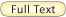  2. Title: The protective effect of melatonin on renal ischemia-reperfusion injury in the rat 
Author(s): Sener G, Sehirli AO, Keyer-Uysal M, et al.
Source: JOURNAL OF PINEAL RESEARCH   Volume: 32   Issue: 2   Pages: 120-126   Published: MAR 2002 
Times Cited: 43 
 3. Title: Melatonin protects against gentamicin-induced nephrotoxicity in rats 
Author(s): Sener G, Sehirli AO, Altunbas HZ, et al.
Source: JOURNAL OF PINEAL RESEARCH   Volume: 32   Issue: 4   Pages: 231-236   Published: MAY 2002 
Times Cited: 39 
 4. Title: Amelioration of methotrexate-induced enteritis by melatonin in rats 
Author(s): Jahovic N, Sener G, Cevik H, et al.
Source: CELL BIOCHEMISTRY AND FUNCTION   Volume: 22   Issue: 3   Pages: 169-178   Published: MAY-JUN 2004 
Times Cited: 16 
 5. Title: The ameliorating effect of melatonin on protamine sulfate induced bladder injury and its relationship to interstitial cystitis 
Author(s): Cetinel S, Ercan F, Sirvanci S, et al.
Source: JOURNAL OF UROLOGY   Volume: 169   Issue: 4   Pages: 1564-1568   Published: APR 2003 
Times Cited: 11 
 6. Title: NK-1 antagonist CP99994 inhibits stress-induced mast cell degranulation in rats 
Author(s): Erin N, Ersoy Y, Ercan F, et al.
Source: CLINICAL AND EXPERIMENTAL DERMATOLOGY   Volume: 29   Issue: 6   Pages: 644-648   Published: NOV 2004 
Times Cited: 8 
 7. Title: Melatonin protects against ionizing radiation-induced oxidative damage in corpus cavernosum and urinary bladder in rats 
Author(s): Sener G, Atasoy BM, Ersoy Y, et al.
Source: JOURNAL OF PINEAL RESEARCH   Volume: 37   Issue: 4   Pages: 241-246   Published: NOV 2004 
Times Cited: 8 
 8. Title: Melatonin reverses urinary system and aorta damage in the rat due to chronic nicotine administration 
Author(s): Sener G, Kapucu C, Paskaloglu K, et al.
Source: JOURNAL OF PHARMACY AND PHARMACOLOGY   Volume: 56   Issue: 3   Pages: 359-366   Published: MAR 2004 
Times Cited: 8 
 9. Title: Inhibition of substance P activity prevents stress-induced bladder damage 
Author(s): Ercan F, Akici A, Ersoy Y, et al.
Source: REGULATORY PEPTIDES   Volume: 133   Issue: 1-3   Pages: 82-89   Published: JAN 15 2006 
Times Cited: 5 
 10. Title: Protective effect of melatonin and omeprazole against alendronat-induced gastric damage 
Author(s): Sener G, Goren FO, Ulusoy NB, et al.
Source: DIGESTIVE DISEASES AND SCIENCES   Volume: 50   Issue: 8   Pages: 1506-1512   Published: AUG 2005 
Times Cited: 2 
 11. Title: Leukotriene D4 receptor antagonist montelukast alleviates water avoidance stress-induced degeneration of the gastrointestinal mucosa 
Author(s): Ersoy Y, Cikler E, Cetinel S, et al.
Source: PROSTAGLANDINS LEUKOTRIENES AND ESSENTIAL FATTY ACIDS   Volume: 78   Issue: 3   Pages: 189-197   Published: MAR 2008 
Times Cited: 1 
